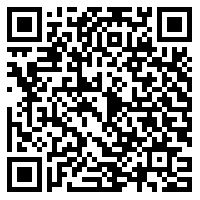 PLEASE DON’T TAKE DOWN PART OF SCAVENGER HUNT!!